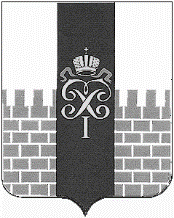 МЕСТНАЯ АДМИНИСТРАЦИЯМУНИЦИПАЛЬНОГО ОБРАЗОВАНИЯ ГОРОД ПЕТЕРГОФ_____________________________________________________________________________________________ПОСТАНОВЛЕНИЕ  «____» _______2017 года                                                                                              № _____ Об утверждении требований к порядку разработки и принятия правовых актов о нормировании в сфере закупок для обеспечения муниципальных нужд, содержанию указанных актов и обеспечению их исполнения  В соответствии с частью 4 статьи 19 Федерального закона от 05.04.2013                № 44-ФЗ «О контрактной системе в сфере закупок товаров, работ, услуг для обеспечения государственных и муниципальных нужд», постановлением правительства Российской Федерации от 18 мая 2015 года № 476 «Об утверждении общих требований к порядку разработки и принятия правовых актов о нормировании в сфере закупок, содержанию указанных  актов и обеспечению их исполнения», местная администрация муниципального образования город ПетергофПОСТАНОВЛЯЕТ:1. Утвердить требования к порядку разработки и принятия правовых актов о нормировании в сфере закупок для обеспечения муниципальных нужд, содержанию указанных актов и обеспечению их исполнения (далее - Требования), согласно приложению.2. Настоящее постановление подлежит размещению на официальном сайте муниципального образования город Петергоф и в Единой информационной системе в сфере закупок в информационно-телекоммуникационной сети "Интернет" на сайте zakupki.gov.ru.3. Признать утратившим силу постановление местной администрации муниципального образования город Петергоф от 31.12.2015 года № 242 «Об утверждении требований к порядку разработки и принятия правовых актов о нормировании в сфере закупок для обеспечения муниципальных нужд, содержанию указанных актов и обеспечению их исполнения».	4. Настоящее постановление вступает в силу со дня официального обнародования.   5. Контроль за исполнением настоящего постановления возлагаю на заместителя главы местной администрации муниципального образования город Петергоф Ракову В.А.Глава местной администрации муниципального образования город Петергоф                                                                                      А.В. Шифман                                       Приложениек постановлению местной   администрации муниципального образования город Петергофот _________  2017 г. № _____ТРЕБОВАНИЯк порядку разработки и принятия правовых актов о нормировании в сфере закупок для обеспечения муниципальных нужд, содержанию указанных актов и обеспечению их исполненияНастоящие Требования определяют общие требования к порядку разработки и принятия, содержанию, обеспечению исполнения следующих правовых актов (далее - Требования):а) местной администрации муниципального образования город Петергоф (далее – местная администрация) утверждающей:требования к порядку разработки и принятия правовых актов о нормировании в сфере закупок для обеспечения муниципальных нужд, содержанию указанных актов и обеспечению их исполнения;правила определения требований к закупаемым муниципальными органами и подведомственными указанным органам казенными учреждениями и унитарным предприятием отдельным видам товаров, работ, услуг (в том числе предельные цены товаров, работ, услуг);правила определения нормативных затрат на обеспечение функций муниципальных органов (включая подведомственные казенные учреждения);б) муниципальных органов муниципального образования город Петергоф утверждающих:       нормативные затраты на обеспечение функций муниципальных органов (включая подведомственные казенные учреждения);       требования к закупаемым ими, соответственно и подведомственными указанным органам казенными учреждениями и унитарным предприятием отдельным видам товаров, работ, услуг (в том числе предельные цены товаров, работ, услуг).       3. Правовые акты, указанные в подпункте «а» пункта 1 настоящих Требований, разрабатываются в форме проектов муниципальных нормативных правовых актов.       4. Проекты правовых актов, указанных в абзаце третьем подпункта "а" и абзаце третьем подпункта «б» пункта 1 настоящих Требований, подлежат обязательному предварительному обсуждению на заседаниях общественных советов при муниципальных органах (далее - Общественный совет).      5. Правовые акты, указанные в подпункте «б» пункта 1 настоящих Требований, могут предусматривать право руководителя (заместителя руководителя) муниципального органа утверждать нормативы количества и (или) нормативы цены товаров, работ, услуг.      6. Муниципальные органы до 1 июля текущего финансового года принимают правовые акты, указанные в подпункте «б» пункта 1 Требований.       7. Для проведения обсуждения в целях общественного контроля проектов правовых актов, указанных в абзацах 3 и 4 подпункта «а» и абзацах 2 и 3 подпункта «б» пункта 1 настоящих Требований и в соответствии с пунктом 6 общих требований к порядку разработки и принятия правовых актов о нормировании в сфере закупок, содержанию указанных актов и обеспечению их исполнения, утвержденных постановлением Правительства Российской Федерации от 18 мая 2015 г. № 476 «Об утверждении общих требований к порядку разработки и принятия правовых актов о нормировании в сфере закупок, содержанию указанных актов и обеспечению их исполнения» местная администрация размещает проекты указанных правовых актов и пояснительные записки к ним на официальном сайте муниципального образования город Петергоф и в Единой информационной системе в сфере закупок в информационно-телекоммуникационной сети "Интернет" на сайте zakupki.gov.ru.        8. Срок проведения обсуждения в целях общественного контроля устанавливаются муниципальными органами и не может быть менее 7 календарных дней со дня размещения проектов правовых актов, указанных в абзацах 3 и 4 подпункта «а» и абзацах 2 и 3 подпункта «б» пункта 1 настоящих Требований в установленном порядке на официальном сайте муниципального образования Петергоф и в Единой информационной системе в сфере закупок в информационно-телекоммуникационной сети "Интернет" на сайте zakupki.gov.ru.9. Муниципальные органы рассматривают предложения общественных объединений, юридических и физических лиц, поступившие в электронной или письменной форме в срок, установленный указанными органами с учетом положений пункта 8 настоящего постановления в соответствии с законодательством Российской Федерации о порядке рассмотрения обращений граждан.        10. Муниципальные органы не позднее 3 рабочих дней со дня рассмотрения предложений общественных объединений, юридических и физических лиц размещают эти предложения и ответы на них в установленном порядке в Единой информационной системе в сфере закупок в информационно-телекоммуникационной сети "Интернет" на сайте zakupki.gov.ru.         11. По результатам обсуждения в целях общественного контроля муниципальные органы при необходимости принимают решения о внесении изменений  в проекты правовых актов, указанных в абзацах 3 и 4 подпункта «а» и абзацах 2 и 3 подпункта «б» пункта 1 настоящих Требований с учетом предложений общественных объединений, юридических и физических лиц и о рассмотрении указанных в абзаце 3 подпункта «а» и абзаце 3 подпункта «б» пункта 1 настоящих Требований  проектов правовых актов на заседаниях Общественного совета.           12. По результатам рассмотрения проектов правовых актов, указанных в абзаце 3 подпункта «а» и абзаце 3 подпункта «б» пункта 1 настоящих Требований, общественный совет принимает одно из следующих решений:а) о необходимости доработки проекта правового акта;б) о возможности принятия правового акта. 13. Решение, принятое Общественным советом, оформляется протоколом, подписывается всеми его членами, если иной порядок подписания не установлен нормативным правовым актом, регламентирующим деятельность соответствующего общественного совета. Указанное решение в срок не позднее 5 рабочих дней со дня принятия соответствующего решения размещается муниципальным органом в установленном порядке на официальном сайте муниципального образования Петергоф и в Единой информационной системе в сфере закупок в информационно-телекоммуникационной сети "Интернет" на сайте zakupki.gov.ru. 14. Правовые акты, предусмотренные подпунктом «б» пункта 1 настоящих Требований, пересматриваются муниципальными органами не реже одного раза в год. 15. В случае принятия решения, указанного в подпункте «а» пункта 12 настоящих Требований, муниципальный орган утверждает правовые акты, указанные в абзаце 3 подпункта «а» и абзаце 3 подпункта «б» пункта 1 настоящих Требований после их доработки в соответствии с решениями принятыми Общественным советом.16. Муниципальный орган в течение 7 рабочих дней со дня принятия правовых актов, указанных в подпункте «б» пункта 1 настоящих Требований, размещают эти правовые акты в установленном порядке в единой информационной системе в сфере закупок.17. Внесение изменений в правовые акты, указанные в подпункте «б» пункта 1 настоящих Требований, осуществляется в порядке, установленном для их принятия.18. Постановление местной администрации, утверждающее правила определения требований к отдельным видам товаров, работ, услуг (в том числе предельные цены товаров, работ, услуг), закупаемым для обеспечения муниципальных нужд муниципального образования город Петергоф должно определять:а) порядок определения значений характеристик (свойств) отдельных видов товаров, работ, услуг (в том числе предельные цены товаров, работ, услуг), включенных в утвержденный перечень отдельных видов товаров, работ, услуг;б) порядок отбора отдельных видов товаров, работ, услуг (в том числе предельные цены товаров, работ, услуг), закупаемых муниципальными органами и подведомственными указанным органам казенными учреждениями, бюджетными учреждениями и унитарным предприятием отдельным видам товаров, работ, услуг (в том числе предельные цены товаров, работ, услуг);в) форму ведомственного перечня.19. Постановление местной администрации, утверждающее правила определения нормативных затрат, должно определять:а) порядок расчета нормативных затрат, в том числе формулы расчета;б) обязанность муниципальных органов определить порядок расчета нормативных затрат, для которых порядок расчета не определен постановлением местной администрации;в) требование об определении муниципальными органами нормативов количества и (или) цены товаров, работ, услуг, в том числе сгруппированных по должностям и (или) категориям должностей работников.20. Правовые акты муниципальных органов, утверждающие требования к отдельным видам товаров, работ, услуг, закупаемым самим муниципальным органом муниципального образования и подведомственными указанным органам казенными учреждениями и унитарным предприятием должен содержать следующие сведения:а) наименование заказчиков, в отношении которых устанавливаются требования к отдельным видам товаров, работ, услуг (в том числе предельные цены товаров, работ, услуг); б) перечень отдельных видов товаров, работ, услуг с указанием характеристик (свойств) и их значений.21. Муниципальные органы разрабатывают и утверждают индивидуальные установленные для каждого работника, и (или) коллективные, установленные для нескольких работников, нормативы количества и (или) цены товаров, работ, услуг.22. Правовые акты муниципальных органов, утверждающие нормативные затраты, должны определять:а) порядок расчета нормативных затрат, для которых правилами определения нормативных затрат не установлен порядок расчета;б) нормативы количества и (или) цены товаров, работ, услуг, в том числе сгруппированные по должностям работником и (или) категориям должностей работников.23. Правовые акты, указанные в подпункте «б» пункта 1 настоящих Требований, могут устанавливать требования к отдельным видам товаров, работ, услуг, закупаемым одним или несколькими заказчиками, и (или) нормативные затраты на обеспечение функций муниципальных органов, подведомственных им казенных учреждений и муниципального унитарного предприятия.24. Требования к отдельным видам товаров, работ, услуг и нормативные затраты применяются для обоснования объекта и (или) объектов закупки соответствующего заказчика.25. В соответствии с законодательными и иными нормативными правовыми актами, регулирующими осуществление контроля и мониторинга в сфере закупок муниципального финансового контроля, в ходе контроля и мониторинга в сфере закупок осуществляется проверка исполнения заказчиками положений правовых актов муниципальных органов, утверждающих требования к закупаемым ими и подведомственными им казенными учреждениями и унитарным предприятиям отдельным видам товаров, работ, услуг (в том числе предельные цены товаров, работ, услуг) и (или) нормативные затраты на обеспечение функций указанных органов и подведомственных им казенных учреждений и унитарного предприятия.